End of Year Report of the Health Safety and Welfare Committee MeetingDate- April 23, 2014 Members:      Dr. Florence Keane (Faculty Senate, chair and recording)	Dr. Marianna Baum (Faculty Senate)Dr. Malek Adjouadi (Faculty Senate)Ex-officio Members		 Ms. Amy B. Aiken (Director of the Department of Emergency Management)	 Mr. Wili Alvarez (Assistant Director-University Safety Officer                Environmental Health & Safety)	Chief Alexander Casas (Chief of police, Florida international University)MembershipThis year Dr. Adjouadi was added as the third faculty member. Dr. Marianna Baum research report on the effects of giving Vitamin and Mineral Supplements early in HIV was published in the November issue of JAMA.At our meeting in October, which took place at the command center in PG5, the two ex-officio members who were present explained their roles and informed us of some safety measures that were in place. Again we discovered that we are indeed working in a very safe environment.There are numerous safety checks that are in place the problem is that we (faculty and staff) are unaware of these safety measures.  Ms. Aiken is director of Department of Emergency Management. More information can be found at their website: Department of Emergency Management. She is one leg of the three legs in the Health Safety and Welfare plan. It was recommended that Ms. Aiken should present to the faculty senate at our next meeting as we are approaching hurricane season.  Dem.fiu.edu              The second leg is EHS.Mr. Riddlemoser, who is director of EHS, works closely with faculties who have labs in getting them prepared to operate safe labs. There are two branches under EHS. Mr. William Youngblut is Assistant Director for the lab portion and Mr.Wili Alvarez is Assistant Director and Safety Officer. For more information see Mr. Alvarez presented to the faculty senate in the fall. ehs.fiu.edu    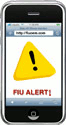 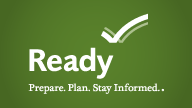 The third leg is the Police department. See police.fiu.eduChief Casas presented to the faculty senate last spring.There has been an increase of thefts in the NWCNHS over the past few months. These are being investigated.The ex-officio members all expressed a willingness to attend faculty and staff meetings, as well as senate meetings. They verbalized that students and staff often ask them to give presentations on safety concerns but not so much with faculty. The safety directors are anxious and willing to inform faculty of safety measures in place and their role in keeping the environment safe.There is still some confusion as to how to get emergency help when there is a medical emergency. Calls to 911 have been delayed because the EMS team cannot find the different locations (buildings) on campus and Faculty and staff are not aware that there are defibrillators on campus and the locations of the defibrillators.Respectfully,Dr. Florence Keane (Nicole Wertheim CNHS, senator)